Informāciju apkopoja: metodiķe B.Lietapure, tālr.64381521baiba.lietapure@aluksne.lv20.01.2023.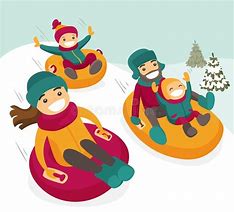 Pasākumu plānsAlūksnes novada pedagogiem2023.gada februārisPlānā iespējamas izmaiņas un papildinājumi,aktuālo informāciju skatīthttps://ej.uz/plans_2022_pedagogiemPasākumu plānsAlūksnes novada pedagogiem2023.gada februārisPlānā iespējamas izmaiņas un papildinājumi,aktuālo informāciju skatīthttps://ej.uz/plans_2022_pedagogiemDatums Laiks, vieta01.02.Latviešu valodas un literatūras olimpiāde 11.-12.kl. novada kārta,  dalību pieteikt līdz 18.01. http://edu.lu.lv Latviešu valodas un literatūras olimpiāde 11.-12.kl. novada kārta,  dalību pieteikt līdz 18.01. http://edu.lu.lv 10.00AVĢ02.02.Sākumskolas skolotāju pieredzes seminārs par matemātikas mācīšanu un mācīšanos. Katra skola dalās ar savu pieredzi tēmas (tēmas, kuras skolēniem ne visai padodas) apguvē, kurai ir atrasts piemērotākais labais metodiskais paņēmiens tās apguvei. Sākumskolas skolotāju pieredzes seminārs par matemātikas mācīšanu un mācīšanos. Katra skola dalās ar savu pieredzi tēmas (tēmas, kuras skolēniem ne visai padodas) apguvē, kurai ir atrasts piemērotākais labais metodiskais paņēmiens tās apguvei. 14.00-16.00Alūksnes pilsētas sākumskolā03.02.Matemātikas olimpiāde 9.-12.kl. novada kārta, dalību pieteikt līdz 13.01. silva.zarina@aluksne.lvProfesionālās kompetences pilnveides seminārs “Izglītojamais ar funkcionālajiem traucējumiem profesionālajā izglītībā” Dalību pieteikt līdz 27.01. arodskola@alsviki.lv Deju skolotāju MA sanāksme (tautas deja, mūsdienu deja)Matemātikas olimpiāde 9.-12.kl. novada kārta, dalību pieteikt līdz 13.01. silva.zarina@aluksne.lvProfesionālās kompetences pilnveides seminārs “Izglītojamais ar funkcionālajiem traucējumiem profesionālajā izglītībā” Dalību pieteikt līdz 27.01. arodskola@alsviki.lv Deju skolotāju MA sanāksme (tautas deja, mūsdienu deja)10.00AVĢ9.00-16.00Smiltenes tehnikuma Alsviķu teritoriālā struktūrvienība  14.00ABJC06.02.07.02.Ģeogrāfijas olimpiāde 10.-12.kl. novada kārta dalību pieteikt līdz 24.01. http://edu.lu.lv Ģeogrāfijas olimpiāde 10.-12.kl. novada kārta dalību pieteikt līdz 24.01. http://edu.lu.lv 10.00AVĢ08.02.Novada dizaina un tehnoloģiju skolotāju MA sanāksmeNovada dizaina un tehnoloģiju skolotāju MA sanāksme14.00 AVĢ09.02.Latviešu valodas un literatūras olimpiāde 8.-9.kl. novada kārta dalību pieteikt līdz 26.01. http://edu.lu.lv Latviešu valodas un literatūras olimpiāde 8.-9.kl. novada kārta dalību pieteikt līdz 26.01. http://edu.lu.lv 10.00AVĢ10.02.12.02. Latvijas  atklātā fizikas olimpiāde 9.-12.kl.Latvijas  atklātā fizikas olimpiāde 9.-12.kl.13.02.14.02.15.02.16.02.17.02.20.02.Diagnosticējošais darbs 3.klasei latviešu valodā, 6. klasei dabaszinībās 20.-24.02.Diagnosticējošais darbs 3.klasei latviešu valodā, 6. klasei dabaszinībās 20.-24.02.pēc skolas izvēles21.02.22.02.Pirmsskolas izglītības iestāžu vadītāju sanāksmePirmsskolas izglītības iestāžu vadītāju sanāksme10.00adm. ēka23.02.Skolotāju, kas gatavo labās prakses piemēru, brauciens uz pieredzes foruma norises vietu GulbeniPirmsskolas izglītības iestāžu skolotāju palīgu seminārsSkolotāju, kas gatavo labās prakses piemēru, brauciens uz pieredzes foruma norises vietu GulbeniPirmsskolas izglītības iestāžu skolotāju palīgu seminārs13.10 no Alūksnes9.30 Alūksnes PII Sprīdītis 24.02.Skolu direktoru sanāksmeMazo mūzikas kolektīvu koncerts/ konkurss “Balsis”,dalību pieteikt līdz 10.02. inga.meirane@aluksne.lvSkolu direktoru sanāksmeMazo mūzikas kolektīvu koncerts/ konkurss “Balsis”,dalību pieteikt līdz 10.02. inga.meirane@aluksne.lv10.00adm.ēka12.00 Alūksnes Kultūras centrs27.02.Diagnosticējošais darbs 6.klasei latviešu valodā 27.02.-03.03.Diagnosticējošais darbs 6.klasei latviešu valodā 27.02.-03.03.pēc skolas izvēles28.02.Pirmsskolas izglītības skolotāju mācīšanās grupa. Audzināšanas darbs. Pirmsskolas izglītības skolotāju mācīšanās grupa. Audzināšanas darbs. PII Sprīdītis